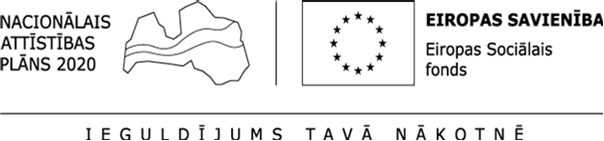 Darbības programmas „Izaugsme un nodarbinātība” 7.1.2.specifiskā atbalsta mērķa „Izveidot darba tirgus apsteidzošo pārkārtojumu sistēmu, nodrošinot tās sasaisti ar Nodarbinātības barometru” 7.1.2.1.pasākums „EURES tīkla darbības nodrošināšana”ESF Projekts Nr.7.1.2.1/15/I/001 „EURES tīkla darbība Latvijā”Starptautiskā darba gadatirgus "Darbs un karjera 2016"Darba devēja dalības pieteikuma anketa Laiks: 2016.gada 15.septembris no plkst. 11:00-14:00 No plkst.9:00- 10:45 Dalībnieku stendu/vietu iekārtošana, informatīvo materiālu izvietošanaPlkst. 10:45- dalībniekiem jāatrodas savos ekspozīcijās stendos/ vietāsPasākuma dalībnieks nedrīkst aiziet pirms izstādes oficiālās slēgšanas, t.i., 15.09.2016. plkst. 14:00!Vieta: Daugavpils Olimpiskais Centrs, Stadiona ielā 1, DaugavpilīLūdzam norādīt, kādas vakances vēlaties piedāvāt ( aizpilda uzņēmumi, kas plāno veikt darba meklētāju atlasi):Nepieciešamais nodrošinājums:Lūdzu, norādiet stenda/dalības vietas izmēru (platums ______m), ja tiek plānots piedalīties ar savu stendu.PALDIES!Uzņēmuma/ iestādes nosaukumsUzņēmējdarbības veidsUzņēmuma faktiskā adreseUzņēmuma pārstāvja/u vārds, uzvārdsKontaktpersonas tālrunisKontaktpersonas e-pastsprofesija/specialitātepieteiktais vietu skaitsdarbības jomadarba vietas adreseDalībai pasākumā manJā Nē- ir nepieciešams galds- ir nepieciešami krēsli, norādiet skaitu (       )- ir nepieciešams elektrības pieslēgumsCitas piezīmes: